NORD DU LAOS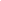 SAISON 2019-20206 JOURS / 5 NUITS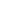 Itinéraire en bref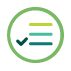 TEMPS FORTSTransports variés  à chaque étape avec des menus de spécialités locales sélectionnés.Programme en immersion culturelle approfondie.Croisière sur le Mékong au coucher du soleilDécouverte de la ville coloniale de Luang PrabangParticipation à la cérémonie des offrandes à Luang PrabangDécouverte des cascades de Kuang Si et pique-niqueVisite de la ferme communautaire Living Land et participation aux activités agricolesCroisière privative vers les grottes de Pak OuNuitée au Kamu Lodge, magnifique ecolodge situé sur les rives du fleuve MékongDécouverte de la vie rurale laotienne et d’un petit village d’origine KamuParticipation aux activités traditionnelles du villageParticipation au Baci, une cérémonie traditionnelle laotienne très pratiquéeItinéraire détailléJOUR 1 : ARRIVEE A LUANG PRABANGArrivée à Luang Prabang. Votre guide et chauffeur privés vous accueilleront pour vous guider à votre hôtel pour l’enregistrement. Bienvenu dans la capitale spirituelle du Laos !Déjeuner tardif dans un restaurant local.L’après-midi est laissé libre afin de vous reposer ou pour une première découverte de la ville.16-18h : Excursion: en bateau de Khopfa Cruise (partagé avec les autres clients) pour coucher du soleil. La croisière comprend des canapés gastronomiques, des boissons gazeuses, des jus de fruits, du café et du thé.Dîner de bienvenu au restaurant Tamarind.Nuit à Luang PrabangDistances et temps de trajet :Aéroport de Luang Prabang – Luang Prabang (4 km) : 15 minJOUR 2 : LUANG PRABANG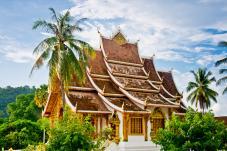 Après le petit-déjeuner, votre tour débute par la visite de l’ancien Palais Royal, devenu aujourd’hui le musée national, idéal pour se plonger dans l’histoire du Laos. Continuez à pied jusqu’au Wat Xieng Thong, le temple le plus vénéré de Luang Prabang. Situé à l'extrémité de la péninsule, près du Mékong, ce temple fut construit en 1560 par le roi Setthathirat et est décoré de mosaïques et de sculptures ornées. Pause pour le déjeuner au restaurant Le Café Ban Vat Sene.Après le déjeuner, poursuivez votre visite de la cité merveilleuse de Luang Prabang. Visitez le Wat Visoun, le temple le plus sacré de la ville, qui fut entièrement reconstruit en 1887, après avoir été détruit par les « Drapeaux Noirs », envahisseurs du sud de la Chine. Dans la cour du Wat Visoun, se dresse le stupa en forme de pastèque d'où il tire son nom. Puis par le Wat That où les cendres du roi Sisavang Vong sont conservées à l'intérieur de l’immense stupa central. Dîner à l’hôtel.Nuit à Luang PrabangJOUR 3 : LUANG PRABANG – KUANGSI – LIVING LAND – LUANG PRABANGVotre chauffeur et guide vous accueilleront à votre hôtel vers 05h30 pour une visite très spéciale : regarder les moines collecter l’aumône dans les vieilles rues du centre de Luang Prabang. Alors que le soleil commence à se lever, de longues files de moines vêtus d'orange quittent leurs pagodes et marchent pieds nus dans les rues pour collecter les offrandes de résidents de Luang Prabang. Cet humble rituel quotidien est un puissant symbole du bouddhisme qui met en évidence la spiritualité du peuple du Laos. Votre guide est à votre disposition pour répondre à toutes les questions relatives au bouddhisme et vous aider à éviter les rues où les touristes sont plus nombreux.Petit-déjeuner à l’hôtel.
Si vous souhaitez vous arrêter pour des rafraîchissements avant la prochaine étape de votre voyage, demandez à votre guide. Sur le chemin du retour à Luang Prabang, vous vous arrêterez au Laos Buffalo Dairy Farm, ou une équipe confectionne les premiers fromages du pays à base de bufflonne.Vous voyagerez ensuite par la route pendant 40-45 minutes à travers la campagne et les villages ruraux, pour atteindre les chutes de Kuang Si où vous serez parmi les premiers visiteurs de la journée. Après une petite promenade d'environ 10 minutes, un déjeuner pique-nique vous attendra dans l’un de nos endroits préférés, donnant sur les piscines turquoises naturelles qui se sont formées entre les chutes. 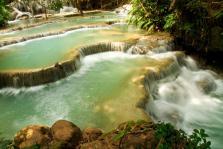 
Prenez le temps de savourer votre déjeuner, puis vous pourrez passer un peu de temps à vous promener parmi les différents niveaux de cascades. Vous êtes également les bienvenus à nager dans les piscines naturelles. Veuillez noter que l'eau est froide de novembre à mars et veuillez garder une tenue correcte sur le site.
Avant de partir, vous pourrez visiter le sanctuaire des ours qui est à côté des chutes, géré par l’association « Free The Bears ». Il y a actuellement 23 ours noirs asiatiques vivant dans le sanctuaire, qui ont été sauvés du braconnage. La principale menace pour ces ours est le braconnage en raison de l'utilisation de leur bile dans la médecine chinoise. Aux alentours de 10h, les ours sont de plus en plus actifs, car ils anticipent leur déjeuner, donc il s’agit du moment idéal pour les voir, plutôt que l’heure du déjeuner où la majorité des touristes arrivent.
Sur le chemin du retour à Luang Prabang, vous vous arrêterez à la ferme des papillons de Kuang Si pour visiter le magnifique jardin rempli de centaines de papillons du Laos !Puis transfert à Luang Prabang après une matinée fascinante.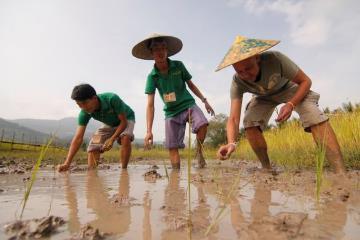 Cet après-midi, Votre guide viendra vous chercher à votre hôtel vers 8h00 ce matin pour un court transfert vers la campagne. A 5 km de Luang Prabang, la ferme communautaire « Living Land » est une ferme entièrement biologique, située dans un magnifique cadre rural, au milieu des rizières. Les bâtiments de la ferme en bois guindé abritent un musée interactif qui offre une meilleure visibilité à de nombreux aspects de la vie rurale au Laos.Profitez d'une promenade guidée à travers la ferme de fruits et légumes bio et apprenez toutes sortes de métiers, de la fabrication des toits de chaume à la vannerie, en passant par la confection de nouilles et l’extraction du jus de canne à sucre.Vous expérimenterez la vie d'un agriculteur et essayerez diverses activités, comme le labourage des rizières avec un buffle local. Attendez-vous à vous salir, prévoyez des vêtements de rechange ! Les douches et toilettes à l’occidentales sont disponibles.Le riz est la culture la plus importante à travers le Laos, et vous découvrirez les 13 étapes actuelles de la production de riz. La 14ème est la dégustation !Veuillez noter que les activités peuvent être partagées avec d’autres visiteurs. La taille maximale du groupe est de 10 personnes. Si vous avez plus de 10 personnes, le groupe devra partager en deux groupes.Voyage responsable :« Living Land » est une entreprise communautaire gérée par les habitants locaux pour soutenir les enfants des familles d’agriculteurs pauvres, en leur fournissant des soins médicaux et une éducation décente.Dîner à Khai Phaen, une Association originaire du Cambodge aidant les jeunes laotiens marginalises en les formant au métier de la restauration.Nuit à Luang PrabangJOUR 4 : LUANG PRABANG – PAK OU – KAMU LODGEDépart à 8h30 depuis votre hôtel jusqu’au quai d’embarcation pour une croisière d’environ 3 heures remontant le Mékong de Luang Prabang jusqu’au Kamu Lodge.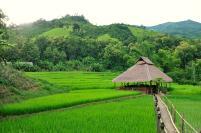 Après environ deux heures, arrêt aux grottes de Pak Ou. Localement appelées « Tam Ting », ces deux grottes sont taillées dans des falaises de calcaire et abritent des milliers de statues de Bouddha laquées or. La taille des Bouddha varie de quelques centimètres à la taille d’un être humaine. Les grottes sont également une destination prisée pour les pèlerinages locaux.Continuez la remontée du Mékong pendant encore une heure avant d’atteindre le Kamu Lodge pour l’heure du déjeuner. Le Kamu Lodge renferme 20 tentes privées, chacune d’elle étant protégée par un toit de chaume. Les tentes sont décorées avec du mobilier en bambou et en bois, permettant aux fondations du Lodge de s’harmoniser avec la nature environnante. Toutes les tentes ont des salles de bain privées avec l’eau chaude et des toilettes. L’électricité fonctionne à l’énergie solaire.Cet après-midi, vous pourrez participer à diverses activités, pour expérimenter la vie rurale laotienne :Plantation et récolte de riz dans les rizières alentoursRecherche d’or dans le Mékong (de janvier à juin). Tout ce que vous trouverez est à vous !Techniques traditionnelles de pêche dans le Mékong. Vous pourrez cuisiner votre prise pour le diner !Concours d’arbalèteVisite du village local et des alentoursDîner et nuit au Lodge.Distances et temps de trajet :Luang Prabang – Kamu Lodge en bateau : 3 heuresJOUR 5 : KAMU LODGE – LUANG PRABANG                                                         Prenez votre petit-déjeuner dans l'air frais du matin et passez votre matinée comme vous le souhaitez. Vous pouvez vous détendre ou visiter le village local à proximité avec votre guide. (Les chambres doivent être libérées à 10h30)
Après le déjeuner au Lodge, le bateau partira vers 14h00 pour la croisière vers Luang Prabang, en arrivant vers 17h00.Dans la soirée, vous aurez la chance de participer à une cérémonie traditionnelle lao unique. Le Baci est célébré en l’honneur d’un mariage, d’une naissance, pour accueillir des amis, de la famille. C’est aussi un moyen de porter chance et bonheur aux autres. Les lao croient que chaque personne possède 32 esprits qui constituent     l’essence spirituelle du corps. Le Baci est la cérémonie rituelle utilisée pour rappeler les esprits qui se seraient échappés du corps. Pendant le Baci, des plateaux de fleurs et des friandises sont préparés puis touchés par les participants au son d’un mantra bouddhiste. Après les chants, de petites cordelettes de cotons sont attachées aux poignets des participants en leur adressant une prière individuelle.    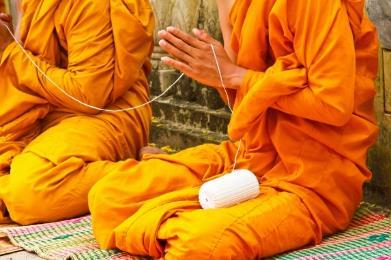 Dîner au restaurant Le Calao (set menu ethnique).Nuit à Luang PrabangJOUR 6 : LUANG PRABANG – XIENG MENE – LUANG PRABANG – DEPART             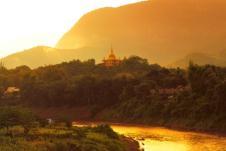 Votre guide viendra vous chercher à votre hôtel à Luang Prabang à 8h00 en tuktuk et vous conduira vers l'ancien quai royal pour prendre un ferry et traverser de l'autre côté du Mékong. À l'arrivée à Ban Xieng Mene, vous longerez le Mékong avant la montée des marches jusqu’au Wat Chom Phet. Ce temple était le temple favori des rois lorsqu’ils souhaitaient échapper de l’agitation de la cour.
Plus loin le long du chemin, vous pourrez admirer le temple royal Vat long Khoun, avec ses peintures murales uniques à l’intérieur. Construit au cours de la même période par le même roi comme le temple vénéré de Vat Xieng Thong à Luang Prabang, la façade montre également des signes de Tai Dam lors de leur occupation dans la région.
Vous prendrez ensuite un petit chemin de terre – le seul chemin qui mène vers les villages riverains – à travers la campagne intacte et rarement visitée. Sur le chemin de la cascade secrète de Hoy Khoua (Note : pour des raisons agricoles et liées à l'abondance de pluie pendant la saison des pluies, la cascade peut être sèche à certaines périodes de l’année), vous vous arrêterez dans un village Khmu pour rencontrer les plus anciens du village et observer leur quotidien et leur mode de vie.
Vous vous arrêterez ensuite à Ban Pak Leuang, autrefois un village Hmong, vous embarquerez à bord de notre bateau privé pour une croisière en amont vers Ban Chan. Ce village est réputé dans la région pour sa fabrication de poterie. Admirez un jeune homme travailler l'argile et créer un petit bol, et visitez les fours souterrains qui sont utilisés pour faire cuire des centaines de pots à la fois. Ces méthodes ancestrales sont transmises d'une génération à l'autre et exigent de patience et dextérité. Sentez-vous libre de les soutenir en achetant une petite figurine en souvenir de leur artisanat (à vos propres frais).
Pendant la croisière retour vers Luang Prabang, vous pourrez admirer le style de vie aux bords du fleuve Mékong et ses paysages pittoresques. Vous serez de retour à 12h00, où votre tuktuk sera vous attend pour vous ramener à votre hôtel.Déjeuner dans un restaurant local.Transfert à l’aéroport pour votre vol retour.FIN  DE  NOS  SERVICESNOTES IMPORTANTESAu cas où le séjour tombe sur peak season, les périodes du Nouvel an bouddhique, Nouvel an lunaire, Noel et Nouvel an grégorien, les prix pourront être révisés car certains hôtels appliquent un supplément pour la chambre ainsi que pour les repas de réveillon.Les horaires et tarifs des vols peuvent être sujets sans préavis à modification de la part des compagnies aériennes.Les chambres dans les hôtels y compris le jour d’arrivée sont disponibles uniquement à partir de 14h. Toutefois, nous ferons le maximum en fonction des disponibilités pour obtenir une remise à disposition avant cette heure contractuelleDans le cas d'une augmentation significative du carburant, nous serons dans l'obligation de revoir nos tarifs et nous nous en réservons le droit. Nous espérons que ce ne sera pas nécessaire et ferons en sorte que ça n'arrive pas. Dans le cas où nous serions obligés de revoir nos tarifs vous en serez informés 30 jours avant au plus tard. Les visites et les excursions mentionnées au programme peuvent être modifiées ou inversées en fonction des particularités locales ou des conditions climatiques.Pour l’obtention de votre visa, le passeport doit être valable plus de six mois après la date de retour.Avant votre départ, nous vous recommandons fortement la souscription à une assurance voyage (frais médicaux, rapatriement, bagages, annulation de séjour, …)JOURITINÉRAIREREPASJOUR 1ARRIVEE A LUANG PRABANG-/-/DJOUR 2LUANG PRABANGB/L/DJOUR 3LUANG PRABANG – KUANG SI – LIVING LAND – LUANG PRABANGB/L/DJOUR 4LUANG PRABANG – PAK OU – KAMU LODGEB/L/DJOUR 5KAMU LODGE – LUANG PRABANGB/L/DJOUR 6LUANG PRABANG – XIENG MENE – LUANG PRABANG – DEPARTB/L/-Remarques : B = Petit-déjeuner / L = Déjeuner / D = DînerRemarques : B = Petit-déjeuner / L = Déjeuner / D = DînerRemarques : B = Petit-déjeuner / L = Déjeuner / D = Dîner